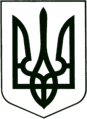 УКРАЇНА
МОГИЛІВ-ПОДІЛЬСЬКА МІСЬКА РАДА
ВІННИЦЬКОЇ ОБЛАСТІВИКОНАВЧИЙ КОМІТЕТ                                                           РІШЕННЯ №4Від 02.01.2023р.                                              м. Могилів-Подільський Про створення комісії з приймання – передачі безоплатного окремого індивідуально визначеного майнаКеруючись Законом України «Про місцеве самоврядування в Україні», Законом України «Про передачу об’єктів права державної та комунальної власності», відповідно до Положення про порядок передачі об’єктів права державної власності, затвердженого постановою Кабінету Міністрів України від 21 вересня 1998 року №1482, розпорядженням Кабінету Міністрів України «Про передачу державного окремого індивідуально визначеного майна в комунальну власність», рішення 24 сесії міської ради 8 скликання від 28.10.2022р. №610 «Про надання згоди на передачу об’єктів державної власності у комунальну власність Могилів-Подільської міської територіальної громади», з метою невідкладного відновлення виконання вимог розпорядження Кабінету Міністрів України від 16.05.2014р. №523-р в частині забезпечення реєстрації транспортних засобів, видачі та обміну посвідчень водія через центри надання адміністративних послуг щодо їх забезпечення новим обладнанням для видачі посвідчення водія та реєстрації транспортних засобів, -                            виконком міської ради ВИРІШИВ:1. Передати безоплатно з балансу Державного підприємства «Поліграфічний комбінат «Україна» по виготовленню цінних паперів (далі - Поліграфкомбінат «Україна») в комунальну власність Могилів-Подільської міської територіальної громади на баланс Виконавчого комітету Могилів -Подільської міської ради матеріальні цінності - принтер Swiftpro K60 з безконтактним енкодером та подвійним модулем ламінування згідно з додатком 1.2. Створити та затвердити склад комісії з приймання – передачі безоплатного окремого індивідуально визначеного майна із сфери управління Міністерства економіки з балансу підприємства Поліграфкомбінат «Україна» в комунальну власність Могилів-Подільської міської територіальної громади - принтер Swiftpro K60 з безконтактним енкодером та подвійним модулем ламінування згідно з додатком 2.3. Начальнику відділу бухгалтерського обліку та звітності – головному бухгалтеру апарату міської ради та виконкому Куйбіді М.В. прийняти матеріальні цінності у встановленому законом порядку.                                           4. Комісії з приймання – передачі безоплатного окремого індивідуально визначеного майна вжити всіх необхідних заходів з прийняття-передачі безоплатного майна, визначеним в пункті 1 даного рішення згідно чинного законодавства України.                                                                                                                                      5. Контроль за виконання цього рішення покласти на першого заступника міського голови Безмещука П.О..Міський голова                                                           Геннадій ГЛУХМАНЮК                                                                                             Додаток 1                                                                                            до рішення виконавчого                                                                                       комітету міської ради                                                                                          від 02.01.2023 року №4МАТЕРІАЛЬНІ ЦІННОСТІ,                                                                                          що безоплатно передаються з балансу Державного підприємства «Поліграфічний комбінат «Україна» на баланс Виконавчого комітету Могилів-Подільської міської радиПерший заступник міського голови                                           Петро БЕЗМЕЩУК                                                                                             Додаток 2                                                                                            до рішення виконавчого                                                                                       комітету міської ради                                                                                          від 02.01.2023 року №4Склад комісії з приймання – передачібезоплатного окремого індивідуально визначеного майнаПерший заступник міського голови                                          Петро БЕЗМЕЩУК№з/пНайменуванняОдиниця виміруКількістьВартість за одиницю, грнСума, грн1234561.Принтер SwiftproK 60 з безконтактним енкодером та подвійним модулем ламінуванняшт.1123 750,00123 750,00Голова комісії: Петро БЕЗМЕЩУК–  перший заступник міського голови.Члени комісії: Людмила ЖИВИЛКО–  начальник відділу «Центр надання     адміністративних послуг» Могилів-Подільської     міської ради;Марія КУЙБІДА–  начальник відділу бухгалтерського обліку та     звітності – головний бухгалтер апарату міської     ради та виконкому;Вікторія МИКИТИН–  начальник загального відділу апарату міської     ради та виконкому;Ліна ПОЛІТАНСЬКА–  адміністратор відділу «Центр надання     адміністративних послуг» Могилів-Подільської     міської ради;Володимир ЗЕЛЕНЧУК–  начальник відділу закупівель державного     підприємства «Поліграфічний комбінат     «Україна» по виготовленню цінних паперів»;Микола ПТУХА–  провідний фахівець відділу збуту державного     підприємства «Поліграфічний комбінат     «Україна» по виготовленню цінних паперів»;Олена РОЗОВА–  завідувач складу відділу матеріально-технічного     забезпечення державного підприємства     «Поліграфічний комбінат «Україна» по     виготовленню цінних паперів»;Юрій АНАЙМАНОВИЧ–  виконувач обов’язків заступник директора     державного підприємства «Поліграфічний     комбінат «Україна» по виготовленню цінних     паперів».